Zapraszam do włączenia się w modlitwę nowennową„Akcja 21:20”w intencji Ojczyzny, zgody narodoweji poszanowania życia ludzkiego.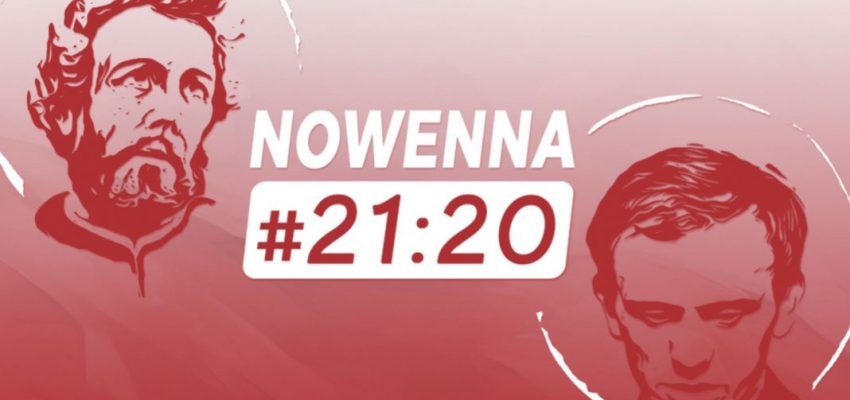 Każdego dnia polecajmy Panu Bogu szczegółowe intencje:Dzień pierwszy (16 marca) – O odnowienie wiary każdego z nas, aby prowadziła 
                                                             ona do umocnienia ducha nas i naszych rodaków;Dzień drugi (17 marca) – O pojednanie narodowe, mądrość dla rządzących 
                                                       i solidarność społeczną;Dzień trzeci (18 marca) – O zachowanie pokoju i bezpieczną przyszłość dla Polski;Dzień czwarty (19 marca) – O odczytanie prawdziwej roli mężczyzny i kobiety 
                                                            w małżeństwie oraz o trwałość rodzin;Dzień piąty (20 marca) – O siłę i odwagę dla młodych w odkrywaniu wiary 
                                                       i życiowego powołania;Dzień szósty (21 marca) – O światło Ducha Świętego dla Polaków, byśmy kierowali              
                                                          się zawsze dobrem Ojczyzny;Dzień siódmy (22 marca) – O prawdę i odpowiedzialność za słowo w przestrzeni      
                                                           medialnej, także w mediach społecznościowych;Dzień ósmy (23 marca) – O szacunek i język dialogu w przestrzeni publicznej;Dzień dziewiąty (24 marca) – O pełną ochronę prawną życia dzieci nienarodzonych.W tych wszystkich intencjach pragniemy modlić się za wstawiennictwem św. Andrzeja Boboli i bł. ks. Jerzego Popiełuszki – wielkich orędowników Polski.